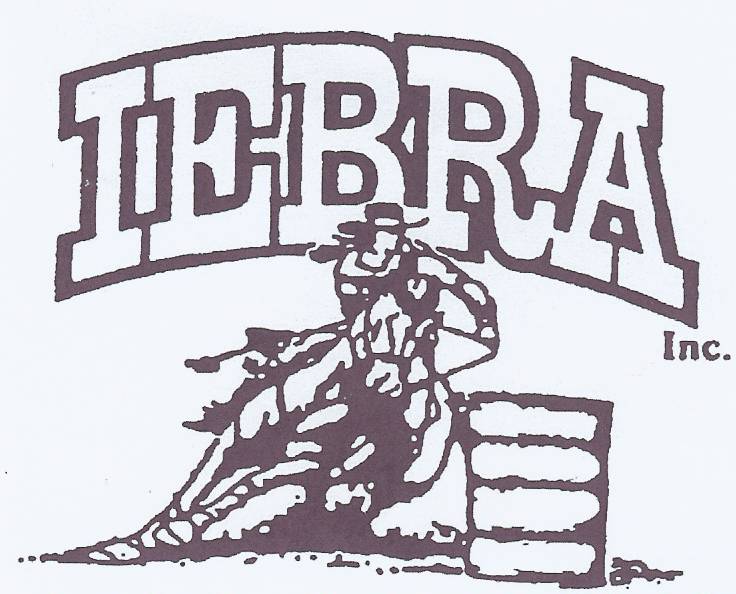 3 Barrels, 2 Hearts, 1 DreamDust and tears don’t mix too wellA cowgirl has to be tough,Endless time and energygoes in to learning stuff.Carefully learning the touch and feelof all your horse’s moves,Becoming one with your horseand blending both your grooves.You both hit walls and want to quityou fight, you fuss, you cry,But dust and tears don’t mix too wellSo you toughen up and try.Until the moment where magic happensand you move and breathe as one,You’re fluid together, you know his thoughtsand you’re ready to make the run.You hear nothing but his heart beatand you can feel his energy scream,You’re not just a cowgirl with a horseYou’re 3 barrels, 2 hearts, 1 dream.Just Some Girl Kicking Dirt                                                                                                                  Author Unknown2017  IEBRA OFFICERSPRESIDENT                                     	       VICE PRESIDENT                                      Lacey Reedy							Jill Connolly                                  PO Box 133						         P.O. B0x 7             Elk, WA  99009					         Odessa, WA  99159   (509)993-3547 (cell)					(509)   988-3076                                               LBReedy@hotmail.com                                         jillconnolly@live.com     SECRETARY                                 		       TREASURER Amy Sullivan                                       		        Lola Rickey 2026 Burton Ave.					        8993 Scotia Rd. Okanogan, WA 98840	                          	        Newport, WA  99156 (509)322-2883                                  		       (509) 570-2535mushpuppy@communitynet.org                        rickeylola@gmail.com	AWARDS CHAIRWOMEN			      WEBMASTER  Bret Reedy					         	       Jill Connolly P.O. Box 133                                   		       P.O. Box 7 Elk,  WA  99009				                 Odessa, WA 99159 (509) 993-3547					        (509) 988-3076 LBReedy@hotmail.com                                       jillconnolly@live.comBOARD CHAIR PERSON				NEWSLETTER                                                Makayla Raulston						Lola Rickey4607 Furze Rd							8993 Scotia Rd.Clayton, WA  99110					         Newport, WA 99156(509)999-5808					        (509) 570-2535makaylaraulston@gmail.com				rickeylola@gmail.comPAGE  1ARTICLES OF INCORPORATIONINLAND EMPIRE BARREL RACING ASSOCIATION     (IEBRA)1.To promote the sport of barrel racing and to establish a method of  communications and a central address for the convenience of all members.2. To establish and organize association sponsored barrel races throughout our area.3. To make known to all member’s information concerning dates or barrel races, points, winners and other particulars which members are interested in.4. To establish a money/point system by which yearly champions will be named and awarded suitable prizes.5. To establish dues which will be kept by the Secretary/Treasurer.   The dues will be used for the association's necessary costs, postage and supplies. Should a sizable amount accumulate in the treasury after all necessary expenses have been paid, it will be used toward yearly prizes for the IEBRA.6. To establish IEBRA rules. In case no rule, IEBRA will follow WBRA rules. 7. The IEBRA is an independent organization incorporated in the State of Washington.8. Any person becoming a member of the association shall comply with all of its rules, by-laws and decisions and will be bound by the same.PAGE  #2MEMBERSHIP1. It shall be the policy to accept any women/man/girl/boy who desire membership and lives within the designated boundaries. Eligibility for membership shall be left to the discretion of the officers of said organization. Junior and Youth division memberships will be open to girls or boys within the age brackets.  Men over the age of 18 are not eligible for Open Division competition but are eligible for Yearend awards in the Novice divisions.2. Annual membership dues are fixed at $25.00 for an individual membership and $35.00 for a family membership, (family membership to include any family member living in the same household, they must be 18 years or younger). They shall become due and payable on or before the first race of the season.3. Dues must be paid before points or monies will count toward IEBRA standings.4. Any member not paid by October 1st shall be dropped from the membership list and will be deleted from the mailing list when their subscription expires.5. Only IEBRA members in good standing who are residents of Spokane, Stevens, Ferry, Pend Oreille, Lincoln, Whitman, Adams, Grant, Douglas, and Okanongan Counties in the State of Washington and Bonners, Latah, Shoshone, Boundary, and Kootenai Counties in the State of Idaho are eligible to win points. Any member attending school outside the boundaries of IEBRA will maintain membership in good standing.  Any member moving outside the designated counties will maintain membership in good standing for the remainder of the race year.  They will keep any points already earned and be eligible for year-end awards if all requirements are met.  Your membership is eligible from the first race date throughout the race year.  Therefore you will be eligible for year-end awards and eligible to run in the finals.6.  IEBRA's competing year will start October 1st and end September 30th.7. Any member owing outstanding fees which are not paid within 7 days of notice of infraction will then be ineligible to compete, earn race points or awards until paid in full.Page 3NOMINATIONS AND ELECTIONS1. The officers of the IEBRA are President, Vice President, Secretary/Treasurer, Awards Chair, Newsletter Editor, Webmaster and Chairman of the Board.  If a Race Secretary is elected she will hold an additional officer position.2. Nominations and elections of the officers will be held at the annual fall meeting.  To be eligible to run for an officer you must be an IEBRA member by June 30th and have been a member in good standings throughout the entire membership year.3. The past President automatically becomes Chair of the Board and will remain there until the current President moves into the Chair position after her term. The Chair will have a vote and serve in an advisory capacity during that term.  4. When possible, IEBRA will hold periodic meetings with races to keep the club informed of current issues.  With three regular mandatory meetings annually one in the Spring, one in the Summer, and one in the Fall. Meetings may be held at any designated place. The Secretary or newsletter must give advance notice.5.  Elected officers do not have to pay membership fees for the year they are an officer.DUTIES OF OFFICERS1. The President shall preside at all meetings of the IEBRA and she shall perform duties necessary for proper administration of the association. Barrel race approvals must be given to the President, subject to approval. The President will oversee club races to ensure that they are handled efficiently and delegate duties as needed so that all aspects of the races are taken care of. The President shall send race approvals directly to the Newsletter and shall contact them if any race corrections are needed.2. In the absence of the President, the Vice President will preside at all meetings. She shall keep a record of monies won by all IEBRA members in all divisions. She will submit current standings including monies and life time earnings on open/novice horses, and race results to all officers.  The Vice President will assist the President with the operation of the club races to ensure that all aspects of the races are met.Page 43. The Secretary-Treasurer shall keep a record of meetings and maintain a complete roster of membership and keep the officers informed of any changes to the roster. She shall keep records of the business transactions and have custody of the IEBRA funds, accounting to the association at the meetings. She will provide a financial statement and copy of bank statements to the President monthly. All bills paid must have the approval of the board. The board will perform an audit of the books every three months. She will be in charge of all fines.  She will perform all duties as ordinarily pertain to the office, such as handling correspondence, "Thank You's", etc. The Secretary will oversee payoffs and general bookkeeping duties at club races and be responsible for reporting race results to appropriate co-approving associations and the IEBRA Vice President. The Secretary/Treasurer will be responsible in finding coverage as race secretary if she will not be in attendance.3.1 Election of a Race Secretary will be held at the time of election of officers if the newly elected secretary/treasurer does not wish to assume race secretary responsibilities. The race secretary will then become a member of the board for that elected year. She will be responsible for call-ins, collection of all monies, payoffs, deposits of funds and a balance sheet submitted with race results no later than 5 days after the race to the clubs Vice President.  Race Secretary will distribute funds and race results to the appropriate WBRA directors within the allotted time frame set forth by WBRA.4. The Newsletter Editor shall be in charge of submitting results, standings, articles and pictures to the Newsletter. If the need for a supplement arises, she will see to it that it is published and mailed. She will also act as our publicity spokesperson. The Editor will assist other club officers in club race operation as needed.5. The Awards Chairperson(s) will secure year-end awards either by purchasing with association funds or through sponsorship and donations obtained, to fill all award positions. She will also be in charge of the year-end awards banquet. Awards Chairperson(s) will also assist the other officers in club race operations as needed. Awards chairperson(s) will be limited to 2 (if two are elected).5.1 The Webmaster will be in charge of updating website on a regular basis, and overseeing all issues regarding the maintenance of the website.6. Officers will receive complaints, disputes or questions that are not covered in the rule book and report to the President. The President will cast the deciding vote when necessary.7. Area directors may be chosen depending on the associations need for them.Page 5CLOVER LEAF BARREL RACE PATTERN1. All barrel racers must be waiting their turn outside the arena and enter when called.2. Barrels to be used will be 55 gallon size. Metal or plastic barrels can be used. If plastic barrels are used, they must be weighted with 2 inches of water, or an equivalent weight of sand, approximately 1 inch.3. There is to be only one contesting horse in the arena at a time during the barrel race, without exception.4. Anytime a contestant crosses the starting line, time begins.  When starting/finishing line is crossed the second time, the clock is stopped and the contestant will exit the arena.5. Contestants will be assessed a 5 second penalty for knocking over a barrel.6. Contestants may go to the right or left barrel first, but must make 2 left turns and 1 right turn or 2 right turns and 1 left turn.7. There will be no excessive jockeying of horses or circling after entering the arena. The racer will proceed in a forward motion, turn and go, or the racer will be flagged out. One 360 degree turn is permitted, this applies to Open race only.8. Failure to follow course disqualifies contestant.9. Re-run will be given should a default occur due to race management.10. If arena size and ground conditions permit, barrels must be set in a standard course.11. Distance from the fence to barrels 1 and 2 must be at least 15 feet from bucking chutes and or the fence. Barrel 3 must be at least 20 feet from the bucking chute and/or fence.12. Permanent markers must be set for the entire race, to include electric eye  markers.13. When setting the barrel, the outside barrel rim is to be set on the marker.14. Barrels should be marked by the race director prior to race time.Page 615. If one electric timer is being used, a backup watch is required and that person will position themselves behind the electric eye.  If no electric eye is used, a flagger will be positioned on the starting line and there will be 2 timers with watches who will average the times. If there are two electric eyes, a back-up timer will not be needed.16. If the electric eye fails on 25% or more contestants in the race, back up times will be used. Times missed with the electric eye will be dropped to lOOths of a second.17. Timer or flagger cannot be changed before a race is completed. Horse’s nose will be flagged both for start and finish.18. Timers and flaggers must be acceptable to the majority of the contestants. Their decision will be final.                                                    Example of a Standard Barrel Pattern                                                    105 Feet                          15 Feet minimum                                                                                        60 Ft                       45 Feet                                                                                                Page 7APPROVALS1. Only IEBRA approved barrel races will count for monies and points.2. Approvals will be only within the designated boundaries of the IEBRA.3. For the benefit of all members, it is the President's duty to see that these approvals are spread as evenly as possible through the season.4. IEBRA will host "club" races in which approvals and race particulars are handled by the club members using the duty system outlined in this book. All proceeds and/or expenses will be incurred by the club. IEBRA will also approve races handled by individuals upon the President's approval.5.  All approvals must be printed in the newsletter with date, entry fees, amount of added money, tell if it is a double header, time and place of race, and must be mailed out 10 days in advance so members can receive it before entry time.  If the novice added money is not in the newsletter the extra purse will not be counted toward the year end standings. Money not advertised before the 10 day notice will be considered bonus money and will not count toward year end standings, added money in any division. Members will be notified of changes or cancellations; however, it shall be the member’s responsibility to check changes in scheduled races due to weather.  6. IEBRA races will be allowed to co-approve with the WBRA. When co-approving with the WBRA, IEBRA members will abide by their rules.7. The IEBRA will charge at all approved IEBRA races $1.00 per run toinclude, time onlys,  (time onlys excluded if club eye is not used). Fee will be held in general fund and used towards the purchase of year-end awards.8. Barrel races shall be approved by the President. It shall be the policy to approve all races for the good of the club. However, if the President feels there are extenuating circumstances, she shall poll the officers regarding the approval.9. It is mandatory at all approved races that the secretary handling the race submit an IEBRA race balance sheet (forms available), to the secretary no later than 5 days following the date of the race.Page 8PAYOFF SCHEDULE1. OPEN:(6 entries required for WBRA open and 2 entries required for Open Jackpot) Total purse after 6% deducted.6 Contestants or$0-349.99             3 places         45% 35% 20%$350-$499            4 places         40% 30% 20% 10%$500-$699            5 Places         34% 27% 20% 13% 6%$700-$999            6 Places         29% 24% 19% 14% 9% 5%$1000-$1499        7 Places         26% 22% 18% 14% 10% 6% 4%$1500-$1999        8 Places         23% 20% 17% 14% 11% 8% 5% 2%$2000-$29999    9 Places         20% 17% 15% 13% 11% 9% 7% 5%3%$3000 or more   10 Places         20% 17% 15% 13% 11%9%7%5%2% 1%2. Novice:(2 contestants required to hold novice race) Payoff schedule2-3                     1 Place4-5                     2 Places6-9                     3 Places10-15                 4 Places16-20                5 Places21-25                6 Places26-35                7 Places36-50                8 Places51 &over          10 Places(See payoff schedule in open for percentages).  If paying 1 Place 100% pay off.  If paying 2 Places: 60%-40%, If paying 3 Places: 45%, 35%, 20%.Note:  For Youth and Junior Payoffs; 2-3 Contestants 1 Place, 4 or more contestants will follow novice payoff schedule.  1 entry is allowed, contestant pays office charge and gets points.ENTRY FEE RANGE-NOVICEOpen Jackpot        $30     $500 Novice     $25      Youth   $20         $2000 Novice        $30     $250 Novice    $20      Junior  $15$1000 Novice        $25     $100 Novice     $20      Seniors $20The maximum office charge for Novice divisions will be $7.00 and $10.00 for the Open for co-approved WBRA races.  There will be a $10.00 late fee in the Open class when entering at the race if the Open has filled.PAGE 9YEAR-END SYSTEM1. Year-end standings in all divisions, excluding, Senior, Youth and Junior, will be determined by money earned on nominated horse.  2. Races and race changes must be listed on the website 7 days prior to the race. It is the member’s responsibility to check on possible changes in scheduled races due to weather conditions.3.  Senior, Youth and Junior points will count as follows, 1st –5 points, 2nd –4 points, 3rd– 3 points, 4th– 2 points, and 5th–1 point. Points will roll down to members and all participating members will receive points regardless of the payoff. Points will not be awarded if there is a no time. 4. Those registered in the Open division can only accumulate monies in the Open classes. Open Jackpot shall only count for Open monies if the WBRA OPEN is offered and does not fill or is not offered, excluding double headers. Those registered in Novice classes can accumulate monies in any classes that they qualify for either Open or Novice. Actual monies earned will count towards the division that they are registered in. Senior, Youth and Junior points can only be accumulated in those classes.  Men can run in the Open but they are not eligible for year-end awards.5. Members nominating or participating on a novice horse are responsible for keeping track of that horses lifetime earnings and for keeping track and reporting any non-approved IEBRA races to IEBRA Vice President within 7 days of earnings won, continually throughout the year.  Novice nomination forms must be filled out completely or monies earned will not count until such time as nomination information is complete. If a member or non-member is found to be competing out of class they will be assessed a $20 fine for each offence and monies earned will be forfeited and winnings paid back to the club. The member will not be allowed to run again until the fine and winnings are given back to the club.6.  If a member wishes to run in the Open, or any Novice class they can have the option to also enter and roll their time into the senior, youth, or junior. Cannot run in the lower classes and roll up a class. You must run in the higher money class first then roll. Member will pay entry fee in the class they run as well as the one they will roll into. Example: Run in open fee $35.00 office fee $7, roll into senior additional fee $15-25 office fee $7. Must declare to roll prior to running.Page 10DIVISIONS1. Divisions recognized by the IEBRA are:OPEN           $2,000 NOVICE              $500 NOVICEYOUTH               JUNIOR                           SENIOR            2. Open: Open to any member. A $10.00 nomination fee must be paid before monies count.  Money accumulates on rider only. If you are entering 2 horses in the Open Jackpot, you must designate when entering which horse you are riding for Open monies. If the horses are registered in the Novice, you will receive novice monies on both.3.  Any horse entered that earnings cannot be verified will be eligible to run in either the Open or the Open Jackpot.4. $2000 Novice: This division is for horses with lifetime earnings of under $2000 but more than $500 at the time of registration.   A $10.00 nomination fee must be paid before monies count.  Monies accumulate on rider-horse combination. (For horses who have won futurity, derby, maturity or invitational money, please check WBRA rules for eligibility).5. $500 Novice: This division is for horses with lifetime earnings of $500 or less at the time of registration.   A $10.00 nomination fee must be paid before monies count.  Money accumulates on rider-horse combination.    (For horses who have won futurity, derby, maturity or invitational money, please check WBRA rules for eligibility).6. Junior Division: Open to boys or girls under the age of 12 years. Age is determined as of October 1 of the given year. Points won in the Junior Division count only for this division. You can accumulate points in this division by running in this division. Points will be determined as follows, 1st –5 points, 2nd –4 points, 3rd– 3 points, 4th– 2 points, and 5th–1 point. Points will roll down to members.  Monies won will count toward lifetime earnings.  Money won goes toward lifetime earnings.7. Youth Division: Open to boys or girls between the ages of 13-18 years. Age is determined as of October 1 of the given year. Points won in the Youth Division count only for this division. You can accumulate points in this division by running in this division.   Points will be determined as follows, 1st –5 points, 2nd –4 points, 3rd– 3 points, 4th– 2 points, and 5th–1 point. Points will roll down to members.  Monies won will count toward lifetime earnings.  Money won goes Page 11toward lifetime earnings.  Youth and Juniors are responsible for keeping track of their Life Time Earnings.8. Senior Division:  Open to women over 50 years of age as of October 1st of given year.  Year-end points will count for members whom have paid and additional $10 nomination fee.  Points will be determined as follows, 1st –5 points, 2nd –4 points, 3rd– 3 points, 4th– 2 points, and 5th–1 point. Points will roll down to members.  Monies won will count toward lifetime earnings. 10. A Buckaroo Class may be offered at a race. This class would be for any age rider, but MUST be accompanied in the arena by a person at least 18 years of age.  No year-end points will be accumulated, but year-end awards may be provided if funds are available.  Cost not to exceed $2.00.GENERAL RULES1. Upon entering any IEBRA barrel race, every contestant waives all claims against IEBRA Officers, race management, and grounds owner for any damage to property or injury sustained.2. Girls are asked to dress neatly at all times. If dress code is enforced it must be listed in the newsletter under approvals. When dress code is in effect, members are expected to wear western hats, long sleeved, buttoned up, collared shirts, and western wear. If full dress code is required during a performance, it is required during slack.  When dress code is not in affect, members must wear long pants, boots, and other appropriate apparel. Shorts, sweat pants, tennis shoes, swimming suits, etc. are not considered appropriate and are therefore not allowed. (Same as WBRA)3. Rules and regulations of the IEBRA may be altered or changed at the annual year-end meeting. Rules will be submitted to the board before rule deadline which will be published in the newsletter. The board will then review the changes at a board meeting. All rule changes will then go to a vote of the membership.  If the rule presented for a membership is contradictory to the bi-laws it will be sonoted to the membership.4. Members shall not abuse or endanger their horses or any other horse or rider at an IEBRA approved race.   If a written complaint is made to an officer, a board meeting will be called immediately. A decision regarding excessive training, abuse Page 12or endangerment of a horse and/or another rider shall be made by IEBRA officers at the race.  A warning letter will be sent by the President for the first offense. If the offences continue, the member will be fined $50.00 and may be excluded from competition.  The fine must be paid before points will count.5. All members must pre-enter, on designated call in nights, for all novice races, or there will be a $5.00 charge per contestant if entering at the race. It is mandatory that all OPEN competitors enter at the designated call-in times. Non-IEBRA members are exempt from late fee. If a member pre-enters a Novice/Jackpot class, they MUST compete in that class unless it does not fill by the beginning of the race. A $ 15 fine will be charged if class is changed. Additional classes can be added at a race without a fee.  Entries left on answering machines before or after published entry dates and times will NOT be accepted.  6. If the board feels the need arises for changes to by-laws or rules, a special membership meeting can be called. A two-week written notice must be sent to all active members stating the agenda of the meeting.7. Any protests or complaints regarding race results must be made within 48 hours to the President or Race Secretary or all race results are final.8. An IEBRA member should at all times conduct herself in a manner so as not to cast a bad reflection upon herself or the association. If a member is reported for misconduct, one written call down will be given to her by the President with the approval of the Vice President and Secretary/Treasurer.9. If she is reported again within the same year, a letter will be sent advising her that she is automatically suspended from the IEBRA. Before a call down may be written, the member in question must be notified by the President before the Executive Board can act.10. In the event that a member has a complaint, criticism or suggestion, she is to contact an IEBRA officer.  The board will be polled by the President and a decision determined by the majority poll and a vote of the board.11. Any husband, father or relative of an IEBRA competitor, complaining to show management or Arena Director, on behalf of said IEBRA member makes said member liable to fine or suspension. Fine not to exceed $25.Page 1312. Member shall receive a copy of the written complaint filed against them and have the opportunity to respond in writing to this complaint, due within 10 days after notice by the executive board for any of the following offences;*Quarreling in the arena or on the grounds*Talking with ANY timers while barrel race is in progress*Failure to abide by clothing/dress codes* Working horses on the barrel markersExecutive Board will take both the written complaint and written responses into consideration before issuing the final vote and assessing the fine not to exceed $25.00 payable to the Secretary/Treasurer, due within 10 days after notice by the Executive Board, who has final say for any of the above offences.13. If a race has more than 1 (one) performance (I.E. Bull-O-Ramas), the contestants will be allowed to designate a preference during entry.  Entries will be accepted using one of the following designations: No Preference, Show Preference, Slack Preference or Preference “or out”.The members of the association putting on the event will receive first priority when entering.  Second priority will be given to co-approving association members, last priority will be given to non-members. Once a show performance is filled, the positions of the contestants will be determined by a draw. All contestants are responsible for making call back and finding out when they are up.  Trades will be permitted during callback (mainly for the purpose of getting to and from another already entered rodeo).  After callback, no trades are allowed.14. Contestants must be members in order to qualify for year-end awards.  This applies to Junior, Youth, Novice and Open contestants.15. Year End Banquet date will set at the Spring Meeting.16. Any Person who writes a NSF check to IEBRA will be charged a $25.00 fee in addition to any bank fees and the value of the check was written for. The person who paid with a NSF check will not be allowed to race with IEBRA until all fees are paid in cash (postal money order if sent through the mail).  The treasurer will notify the responsible party of the NSF check about all fees that need to be paid. Dependent upon the situation and with approval of the Board, the responsible party can be restricted to cash only as future payment to IEBRA.Page 14FINALSThe club may host a Finals Race which will be the last race of the season.The top 10 in the Open, $2000 and $500 divisions based on monies won, and the top 5 in the Senior, Junior and Youth divisions with points, will be eligible to run at finals.  Monies earned at finals are only added in to the division that they are won in.  If a member in the top 10 cannot participate then the next eligible member in the standings will be allowed to run to maintain 10 participants.  A member cannot compete at the finals if they have outstanding fines.Four places will be paid in each division.  The Senior, Junior and Youth divisions will be paid according to the number of entries.  Monies won in each division will count towards final club standings.  Money won at the finals, will not count toward club dollars won, in case of a tie breaker.There will be an award to 1st place in each finals race.There may be a New Years club race to follow the finals races for all members.Money won on novice horses will count for their Life Time Earnings.If general funds permit, there will added money in the Finals races in all divisions.  Added money to be determined by the board.YEAR END AWARDS1. Awards will be presented at an annual presentation after year-end.2. Awards will be given to 4 places in the Open, $2000 Novice, and $500 Novice divisions. With the exception, one more award will be added for every 10 horses competing over the base of 20 as of June 30th of that year. In the Senior, Youth and Junior, divisions, if there has been enough participation, awards will be given to 2 places in each of the Senior, Youth and Junior divisions. One more award will be added for every 3 members competing over the base of 5 as of June 30th of that year.  If there has not been enough participation in the Senior, Junior or Youth divisions tomake it feasible to give awards, the divisions will be combined and will receive awards based on the sliding scale above. Page 153. Members receiving awards must be present at the annual awards meeting to receive their awards unless the President is notified of a valid excuse two weeks in advance of presentation. If an award winner does not show up to receive her awards at the year-end banquet, they will have 6 months to purchase the award.  If the award is not purchased, it will be auctioned/raffled off and the money will go towards the next year awards.  (The division placing award and the club award to all participants.) No extra gifts from the club or donated items will be awarded.  4.  Members receiving awards are responsible for donating one $15.00 award. If they choose not to purchase an award, they can give $15.00 cash to the awards director who will use the money towards the awards. Failure to comply will make you ineligible to receive awards. Member must notify the awards chairman no later than the week before the banquet of their donation.5. Awards will be purchased according to funds available at year-end.6. Special Awards may be given as follows:Horse With the Most HeartMost Improved SportsmanshipOutstanding ServiceMONEY   WON  2017HORSE _______________________ LIFETIME $____________IEBRA HISTORICA OPEN CHAMPION     2016    Jill Connolly     2015     Amy Sullivan          2014     Debbie Berreth     2013     Sage Marinello     2012     Melissa Tosi     2011     Candy Wood     2010     Lindsey Ham     2009    Pamela Capper     2008    Pamela Capper     2007     Candi Wood           2006     Dawn Bonser2005     Denece Ralston     2004      Lynn BremnerLynn BremnerMelissa EbelDawn BonserDawn Bonser       Pat HeckertPat Heckert       Pat Heckert       Joyce Merrill       Connie Zimmerer$2000 NOVICE CHAMPIONS        2016 Audrey Tibbs        2015  Amy Sullivan                2014  Brainna Randall        2013  Brianna Randall        2012  Amy Sullivan        2011  Debbie Bereth        2010  Robin Nachtigal        2009  Michelle Bronson        2008  Lacey Reedy               2007  Meriah Young                2006  Dawn Bonser        2005  Matea Frensdorf        2004  Lynn Cotter        2003  Mary Kaplan        2002  Lynn Bremner        2001   Rachel Peters        2000  Melissa Ebel        1999   Pat HeckertINFORMATION$500 NOVICE CHAMPIONS      2016 Jill Connolly      2015 Hanna Gotham            2014  Randi Bafus       2013  Sarah Morissey       2012  Sage Marinello         2011  Lacey Reedy        2010  Sara Zwarg        2009  Pam Capper        2008  Marni Hamack        2007  Tiffani Veltri                2006  Pam Capper        2005  Rebecca Fouts        2004  Joyce Merrill        2003  Candy Wood        2002  Cindy Fullmer        2001  Robin Nachtigal        2000 Rebecca Rose       1999    Pam McLam       1998    Tracey Stephens       1997    Maria Mirante       1996    Debbi Bereth       1995    Darci Burnett               HARD LUCKClaudia Johnson1996     Claudia Johnson1995     Pat HeckertBEST ARENADave and Kristi Knapp1999 Dave and Kristi Knapp$1000 NOVICE                              CHAMPIONS      1998 Dusty Mavity      1997  Shawnee Pickerel   Pam Rohr      1995  Brenda GrimesMOST DUTIES                1995 Lacey Rickey     HISTORICALHORSE WITH THE MOST HEART    2016  Audrey Tibbs/Sybil    2015   Amy Sullivan/Grey Hawk    2014   Debbie Bereth-Indy    2013    Sage Marinello-Sage    2013    Makayla Raulston-Pjo    2012    Melissa Tosi-Smarty     2011    Jesse-Pamela Capper     2010    Pjoe-Makayla NaccaratoJesse-Pam Capper2008    Apache-Connie Wynecoop2007    Rimi- Candi Wood    2006    Rimi- Candi Wood    2005     Star- Rebecca Fouts    2004     Bally’s Boy-Lynn Bremner              Te-Joyce Merrill    2003     Vic- Cindy Fullmer    2002     Our Little Wrangler-              Mallory Mielke    2001     Bally’s Boy-Lynn Bremner    2000     Dixie-Melissa Ebel    1999      Jag-Pat Heckert                   Cloud-Dawn BonserOUTSTANDING SERVICE2016  Bret Reedy2015  Brianna Randall2014  Lola Rickey2013  Megan Peterson2012  Cindy Fullmer2011  Heather Beierle2010  Lola Rickey2009  Lola Rickey2008  Lola RickeyHISTORICALOUTSTANDING SERVICE2007  Les Wilcox2006  Mary Kaplan2005  Les Wilcox2004  Lynn Cotter2003  Lynn and Jim Cotter2002  Mielke Family2001  Tina Hanson2000  Debbi Buchite1999  Renae Baump1998  Connie Zimmerer1997  Lola Rickey1996  Kristi Sweitzer1995  Debbie ClintonINFORMATIONMOST IMPROVED     2016 Paige Sullivan     2015  Koyes Reedy      2014  Christine Nichols &                 Koyes Reedy      2013  Hali Putz      2012  Tyanna Evers      2011  Lacey Reedy      2010  Lindsey Ham      2009  Emily Bronson      2008  Cheyenne Gleave      2007  Leann Taylor and                 Christine Nichols            2006  Peyton Rose      2005  Kimberly Nichols      2004  Miranda Mielke      2003  Lori Rambo      2002  Cindy Fullmer      2001  Lacy Payne      2000  Charlotte Chicka      1999  Joann Thomason      1998  Lacey Rickey      1997  Kristi Sweitzer      1996  Candy Welter      1995  Margaret EatonSPORTSMANSHIP      2016  Jill Connolly      2015 Lacey Reedy      2014 Brianna Randall      2013  Lola Rickey      2012  Amy Sullivan      2011  Erin Gleave      2010  Makayla Naccarato      2009  Michelle Bronson Erin GleaveINFORMATION    SPORTSMANSHIP  Erin Gleave      2006  Erin Gleave       2005 Kat Hansom  2004  Lorie Rambo 2003   Gladys Hellyer      2002   Gladys Hellyer      2001   Mary Kaplan      2000  Lola Rickey      1999   Pat Heckert      1998   Lynn Bremner      1997   Maria Mirante      1996  Claudia Johnson      1995  Le Ann Corbin     YOUTH DIVISION       2016 Hali Putz       2015 Tyanna Evers       2014 Carly Oman       2013  Sage Marinello       2012  Sage Marinello       2011  Theda Hamlin       2010  Leanne Taylor       2009  Miranda Moses       2008  Miranda Moses       2007  Natalie Deking              2006  Lacey Ralston       2005  Mariah Mielke       2004  Mallory Mielke       2003  Mallory Mielke       2002  Natalie Deking       2001  Lacy Payne       2000  Charlotte ChickaJUNIOR DIVISION     2016 Koyes Reedy     2015 Koyes Reedy       2014 Hali Putz      2013 Tyanna Evers      2012 Tyanna Evers      2011  Tyanna Evers      2010  Bailey Nachtigal      2009  Bailey Nachtigal      2008  Bailey Nachtigal      2007  Peyton Rose            2006  Bailey Nachtigal      2005  Lacey Ralston      2004  Bailey Nachtigal      2003  Bailey Nachtigal      2002  Mariah Mielke      2001   Cassie Hansen      2000  Karlee Bretthauer      1999   Dawn Bonser      1998   Makayla Raulston    Shawnee Pickerel      1996   Shawnee Pickerel1995   Craig Stritsky